КОНКУРСНАЯ РАБОТАСТИХОТВОРЕНИЕ: «МЕЧТЫ»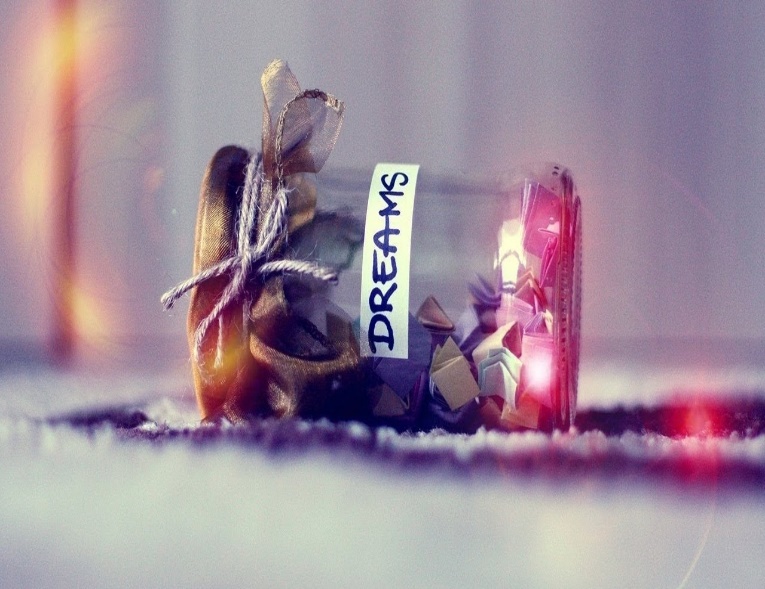 Автор: обучающийся 8 класса                                             МОУ- «СОДРУЖЕСТВО»                                              Бондаренко ИванРуководитель: педагог-психолог Моренко Ольга Геннадьевна2020г.МечтыУвы, сгорели во тьме иллюзийО светлом будущем мечты.Надеялся освоить космос, стать знаменитым…Сейчас тебе за 20, но до сих пор «никто» ты.Мечтал: «Я – космонавт или пожарный, а может, я борюсь со злом…»Но так и не сделал ничего, чтоб воплотить мечту,Винишь родных и окружающих, работы нет хорошей, жизнь - «облом»!Но проще пожалеть себя, оставив все как есть, оставить пустоту.В очередной раз решил жить по-другому с понедельника,Прокручиваешь мысли: меняю окружение, иду учиться, ведь я же с головой!Вот понедельник… Полдня – компьютерные игры, а вечер в образе бездельника,Сомнительные друзья и девушки, и спутница-бутылка вновь  с тобой!А ведь бы мог стать ты героем, освоить космос и людей спасать,И рядом была она -  та самая, а не очередная «пассия»,Что помешало твои планам, и почему им не бывать?Всему причина – связи…Мечты-мечтами, но к цели надо все-таки идти,Сидеть на месте, деградировать…Нет, надо пробовать и добиваться!Сходи все выброси бутылки, друзей всех мнимых разгони,И вновь ты - Человек, и к лучшему все у тебя начнет меняться.Работать над собой - непросто, должны быть силы и желание.В себя поверить, перестать жалеть и знать -  на что способен ты!Откроются все двери, ты начни, и вот успех – он оправдает все скитания!Пусть не герой, не знаменит, но ты живешь, и ты объект чьей-то мечты!                                                                                                                     Бондаренко Иван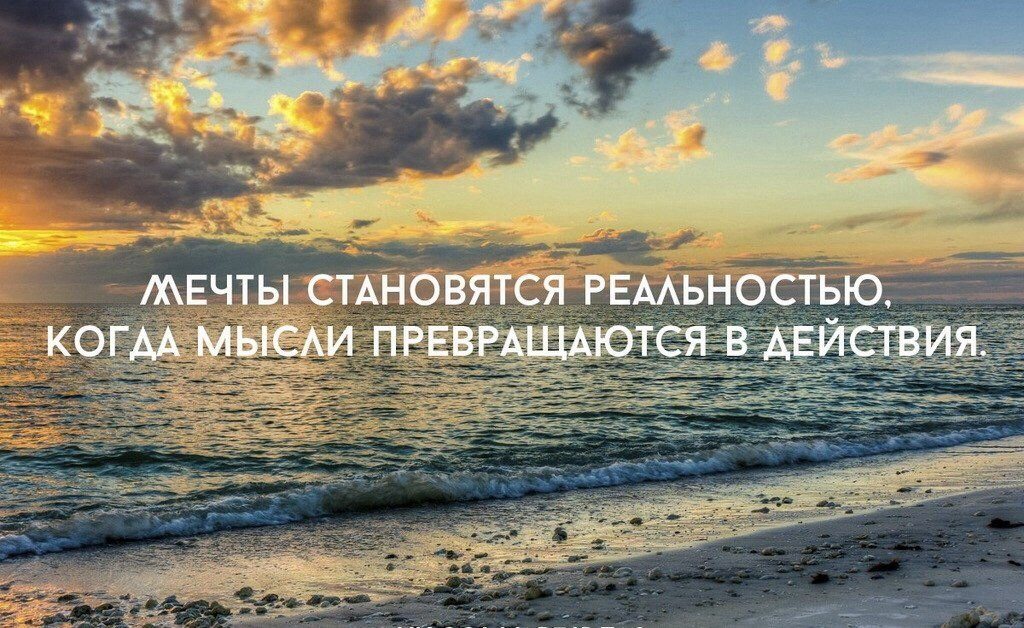 2020г.